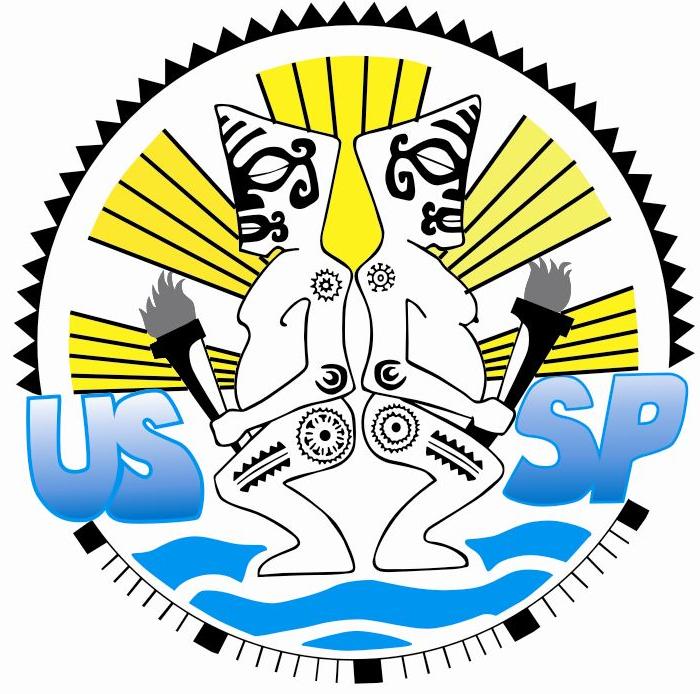 						     INCIDENT DE TRANSPORT						DATE :N° DE BUS :			NOM DU PROFESSEUR :			   ETABLISSEMENT :RAPPORT DE L’INCIDENT :SIGNATURE :AVIS :